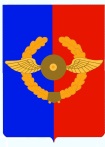 Российская ФедерацияД У М АСреднинского городского поселенияУсольского муниципального районаИркутской областипятого созываР Е Ш Е Н И ЕОт _________г.                                                                                           № р.п. СреднийО внесении изменений и дополнений в Устав Среднинского муниципального образованияВ целях приведения Устава Среднинского муниципального образования, принятого решением Думы от 23 декабря 2005 года № 11, в соответствие со статьями 15, 44 Федерального закона от 06 октября 2003 года № 131-ФЗ «Об общих принципах организации местного самоуправления в Российской Федерации», Федеральным законом от 10 июля 2023 года № 286-ФЗ «О внесении изменений в отдельные законодательные акты Российской Федерации», Федеральным законом от 04 августа 2023г. № 420-ФЗ «О внесении изменений в Федеральный закон "Об общих принципах организации публичной власти в субъектах Российской Федерации" и статью 44 Федерального закона «Об общих принципах организации публичной власти в субъектах Российской Федерации», Федеральным законом от 04 августа 2023г. № 449-ФЗ «О внесении изменений в отдельные законодательные акты Российской Федерации», руководствуясь статьями 31, 45, 48 Устава Среднинского муниципального образования (далее – Устав), Дума Среднинского городского поселения Усольского муниципального района Иркутской областиР Е Ш И Л А:1. Внести следующие изменения и дополнения в Устав Среднинского муниципального образования:1.1. часть 7. статьи 22. главы 4 Устава дополнить новым абзацем, следующего содержания: «Глава Среднинского муниципального образования освобождается от ответственности за несоблюдение ограничений и запретов, требований о предотвращении или об урегулировании конфликта интересов и неисполнение обязанностей, установленных Федеральным законом и другими Федеральными законами в целях противодействия коррупции, в случае, если несоблюдение таких ограничений, запретов и требований, а также неисполнение таких обязанностей признается следствием не зависящих от него обстоятельств в порядке, предусмотренном частями 3-6 статьи 13 Федерального закона от 25 декабря 2008 года № 273-ФЗ «О противодействии коррупции.»;1.2.  часть 7.1. статьи 36. главы 4 Устава дополнить новым абзацем, следующего содержания: «Депутат освобождается от ответственности за несоблюдение ограничений и запретов, требований о предотвращении или об урегулировании конфликта интересов и неисполнение обязанностей, установленных Федеральным законом и другими Федеральными законами в целях противодействия коррупции, в случае, если несоблюдение таких ограничений, запретов и требований, а также неисполнение таких обязанностей признается следствием не зависящих от него обстоятельств в порядке, предусмотренном частями 3-6 статьи 13 Федерального закона от 25 декабря 2008 года № 273-ФЗ «О противодействии коррупции.»;1.3.  в пункте 8. части 1. статьи 7 главы 2 Устава слова «федеральными законами», заменить словами «Федеральным законом от 06 октября 2003 года № 131-ФЗ «Об общих принципах организации местного самоуправления в Российской Федерации.»;1.4. статью 72. главы 8 Устава дополнить новым абзацем, следующего содержания: «Международное и внешнеэкономические связи осуществляются органами местного самоуправления в целях решения вопросов местного значения в соответствии с Федеральным законом от 06 октября 2003 года № 131-ФЗ «Об общих принципах организации местного самоуправления в Российской Федерации» по согласованию с органами государственной власти Иркутской области в порядке, установленном законом Иркутской области.»;1.5. часть 1. статьи 6. главы 2 Устава дополнить пунктом 42, следующего содержания: «осуществление выявления объектов накопления вреда окружающей среде и организация ликвидации такого вреда применительно к территориям, расположенным в границах земельных участков, находящихся в собственности поселения.»; 2. Главе Среднинского городского поселения Усольского муниципального района Иркутской области в порядке, установленном Федеральным законом от 21 июля 2005 года № 97-ФЗ «О государственной регистрации уставов муниципальных образований», представить настоящее решение на государственную регистрацию.3. Настоящее Решение вступает в законную силу после государственной регистрации и дня официального опубликования в газете «Информационный бюллетень Среднинского муниципального образования». Глава Среднинского городского поселения Усольского муниципального района                                           М.А. СемёноваПредседатель Думы Среднинского городского поселения Усольского муниципального района                                           Л.В. Спивакова